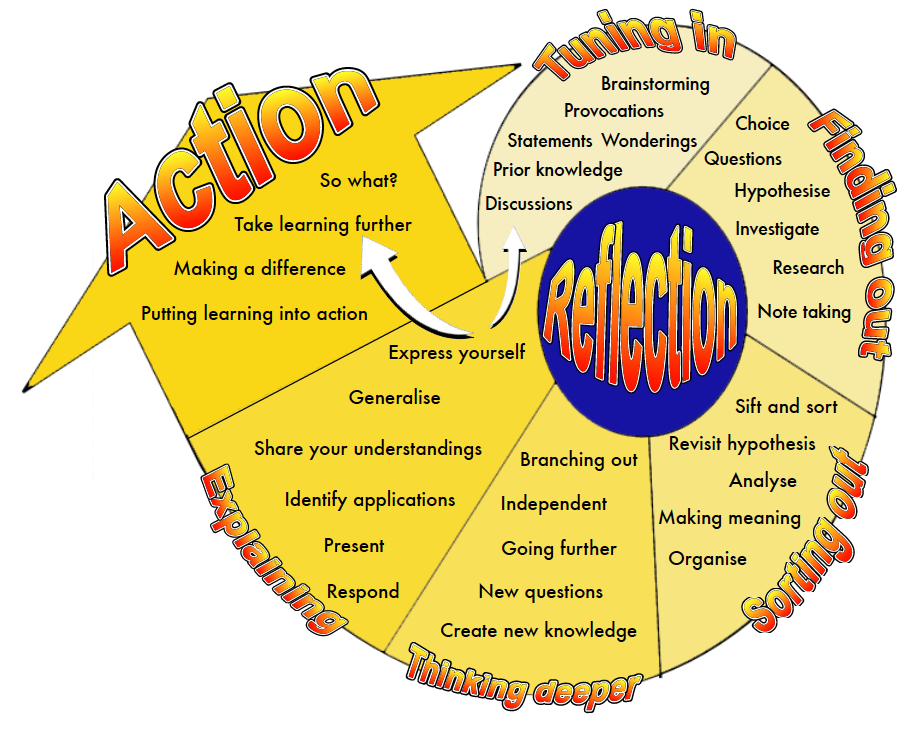 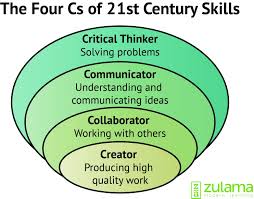 KANDINSKYMATHEMATICS AND STATISTICS INQUIRYKANDINSKYMATHEMATICS AND STATISTICS INQUIRY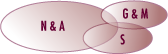 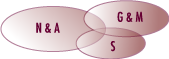                                LEVEL THREE						LEVEL FOURhttp://www.art.com/gallery/id--a26/wassily-kandinsky-posters.htmhttp://www.wassilykandinsky.net/Day 1TUNIING IN Give children the name on the board.  What is this and what has it got to do with numeracy.Critical thinkingDay 1FINDING OUTChildren research the ‘thing’ and record any information in the visual diary.CommunicationCritical thinkingDay 2SORITING OUTSort information – why are we looking at Kandinsky in Numeracy time. = the use of geometric shapes in his abstract art.CommunicationCritical thinkingDay 2FINDING OUTGive children criteria for their art composition. Eg  triangle; parallel lines; perpendicular lines; circle; irregular pentagon; rhombus; trapeziumCritical thinkingCommunicationDay 3THINKING DEEPERUse the geometric shapes to create a composition, using Kandinsky as a motivation piece.CommunicationCreator / innovationDay 3EXPLAININGWith a buddy identify the ‘criteria’ in their art work.Show T composition = T to check with CollaborationCommunicationDay 3ACTIONShare with class and put on wall.CommunicationLevel 1 Shape = Sort objects by their appearance Level 2Shape = Sort objects by their spatial features, with justification               Identify and describe the plane shapes found in objectsLevel 3Shape = classify plane shapes and prisms their spatial features               Represent objects with drawings and modelsLevel 4Shape = identify classes of 2D and 3D shapes and geometric propertiesRelate 3D model to 2D representations and vice versa.Day 1TUNIING IN Challenge to create a composition using A compass.Day 1FINDING OUTWhat are five things we now know about circlesKey words – radius, diameter, arc, sector, circumference, pi, What do we use to draw circles?SORITING OUTTeach children how to use a compass (drag, not push, spin the tip in your fingers, not move the paper)FINDING OUTGoogle images for circle art.THINKING DEEPER EXPLAININGGenerate circle art, using a compass.ACTIONDisplay on class wall.